ПРОТОКОЛ заседания конкурсной комиссииАКЦИОНЕРНОЕ ОБЩЕСТВО «ВАГОНРЕММАШ»(АО «ВРМ»)«06» апреля 2021 г.					              № ВРМ-26/ЗК-КК1 Повестка дня:1. О подведении итогов запроса котировок цен № 26/ЗК-АО «ВРМ» /2021 с целью выбора организации на право заключения договора на поставку нержавеющего, цветного металлопроката и алюминиевого профиля для нужд Тамбовского ВРЗ и Воронежского ВРЗ – филиалов АО «ВРМ» до 30 июня 2021 года. Информация заместителя начальника службы МТО В.А. Комарова. 1. Согласиться с выводами и предложениями экспертной группы (протокол от 06 апреля 2021 г. № ВРМ-26/ЗК-ЭГ2). 2. По итогам запроса котировок цен № 26/ЗК-АО«ВРМ»/2021 на право заключения договора на поставку нержавеющего, цветного металлопроката и алюминиевого профиля для нужд Тамбовского ВРЗ и Воронежского ВРЗ – филиалов АО «ВРМ» до 30 июня 2021 года, принять следующие решения:Лот № 1Признать лучшей котировочной заявкой по запросу котировок цен                           № 26/ЗК-АО «ВРМ» /2021 котировочную заявку ООО «Ганза Трейдинг Групп» со стоимостью предложения 10 723 650 (Десять миллионов семьсот двадцать три тысячи шестьсот пятьдесят) рублей 00 копеек без НДС и 12 868 380 (Двенадцать миллионов восемьсот шестьдесят восемь тысяч триста восемьдесят) рублей 00 копеек с НДС и поручить отделам МТО Воронежского ВРЗ и Тамбовского ВРЗ АО «ВРМ» обеспечить в установленном порядке заключение договоров с ООО «Ганза Трейдинг Групп» со стоимостью предложения, указанного в его финансово-коммерческом предложении.Лот № 2Признать лучшей котировочной заявкой по запросу котировок цен № 26/ЗК-АО «ВРМ» /2021 котировочную заявку ООО «Ганза Трейдинг Групп»  со стоимостью предложения 10 836 450 (Десять миллионов восемьсот тридцать шесть тысяч четыреста пятьдесят) рублей 00 копеек без НДС и 12 421 740  (Двенадцать миллионов четыреста двадцать одна тысяча семьсот сорок) рублей 00 копеек с НДС и поручить отделам МТО Воронежского ВРЗ и Тамбовского ВРЗ АО «ВРМ» обеспечить в установленном порядке заключение договоров с ООО «Ганза Трейдинг Групп» со стоимостью предложения, указанного в его финансово-коммерческом предложении.Лот № 3В связи с тем, что только одна котировочная заявка ООО «Ганза Трейдинг Групп» соответствует требованиям запроса котировок цен                                          № 26/ЗК-АО «ВРМ»/2021, на основании пп. 2) пункта 5.14. признать запрос котировок несостоявшимся. На основании пункта 5.15. запроса котировок цен поручить отделам МТО Воронежского ВРЗ и Тамбовского ВРЗ АО «ВРМ» в установленном порядке заключить договоры с ООО «Ганза Трейдинг Групп» со стоимостью предложения 6 438 281 (Шесть миллионов четыреста тридцать восемь тысяч двести восемьдесят один) рубль 00 копеек без НДС и 7 725 937 (Семь миллионов семьсот двадцать пять тысяч девятьсот тридцать семь) рублей 20 копеек с НДС, указанного в его финансово-коммерческом предложении.Председатель конкурснойКомиссии										А.В. Попов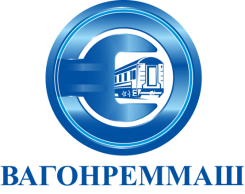 АКЦИОНЕРНОЕ ОБЩЕСТВО «ВАГОНРЕММАШ»105005, г. Москва, наб. Академика Туполева, дом 15, корпус 2тел. (499) 550-28-90, факс (499) 550-28-96, www.vagonremmash.ruПрисутствовали:Председатель конкурснойКомиссии	А.В. ПоповЧлены Конкурсной комиссии:Начальник отдела налогового учета бухгалтерииЕ.А. БычковаГлавный специалистслужбы безопасности	М.Ю. ПетрищевГлавный специалист технико-технологической службыИ.В. Цыганкова                           Заместитель начальника службы правого обеспечения и корпоративного управленияО.В. ЕфремкинаНачальник сектора заводского хозяйстваН.П. СчастневаСекретарь КонкурснойкомиссииС.А. БеленковЛист согласования к протоколу заседания конкурсной комиссии запроса котировок № 26/ЗК-АО«ВРМ»/2021Лист согласования к протоколу заседания конкурсной комиссии запроса котировок № 26/ЗК-АО«ВРМ»/2021Начальник отдела налогового учета бухгалтерии	Е.А. БычковаГлавный специалистслужбы безопасности						М.Ю. Петрищев	Главный специалист технико-технологической службы					И.В. Цыганкова  Заместитель начальника службы правого обеспечения и корпоративного управленияО.В. ЕфремкинаНачальник сектора заводского хозяйстваН.П. СчастневаСекретарь Конкурснойкомиссии	С.А. Беленков